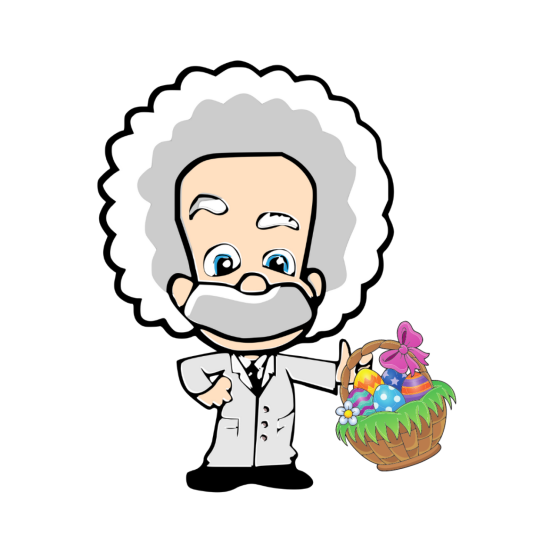 REGULAMIN KONKURSU PLASTYCZNEGO DLA DZIECI„Naukowa pisanka dla Profesora Einsteina”§ 1. ORGANIZATORKonkurs o nazwie „Naukowa pisanka dla Profesora Einsteina” (zwany dalej Konkursem) przeprowadzany jest na podstawie niniejszego regulaminu (zwany dalej Regulaminem).Organizatorem Konkursu jest Experymentarium Tomasz Kuliś, z siedzibą w Łodzi 91-002, 
ul. Drewnowska 58, Tel. 42 633 52 62, NIP 7251890578, strona internetowa: www.experymentarium.pl (zwany dalej Organizatorem).W Konkursie nie mogą brać udziału pracownicy Organizatora oraz członkowie ich rodzin (rozumiani jako zstępni, rodzeństwo i osoby pozostające w stosunku przysposobienia).Regulamin Konkursu jest dostępny w siedzibie Organizatora, na stronie internetowej www.experymentarium.pl oraz na profilu Experymentarium na Facebooku.Organizator zastrzega sobie prawo do zmiany Regulaminu bez podania przyczyny. Informacje 
o tych zmianach publikowane będą w taki sposób, w jaki był ogłaszany Regulamin.Organizator zastrzega sobie prawo do nagłego zamknięcia lub odwołania Konkursu.Sytuacje nieobjęte Regulaminem rozstrzyga Organizator.§ 2. TEMAT KONKURSU I WARUNKI UCZESTNICTWATematem Konkursu plastycznego jest „Naukowa pisanka dla Profesora Einsteina”.Praca może zostać wykonana jako:forma płaska (2D) w dowolnej technice plastycznej: rysowanie, malowanie, wyklejanie, wydzieranie, lepienie itp.;forma przestrzenna(3D).Dopuszczalne formaty pracy:praca płaska w formacie maksymalnie A5 (210×148 mm);forma przestrzenna: maksymalne wymiary 15 x 15 x 15 cm.Konkurs skierowany jest do dzieci i młodzieży w trzech kategoriach wiekowych (zwanych dalej Uczestnikami):przedszkolaki;uczniowie klas I-III szkoły podstawowej;uczniowie klas IV-VIII szkoły podstawowej.Prace mogą być wykonane w domu lub na zajęciach szkolnych, klubowych, świetlicowych itp..Każdy Uczestnik ma prawo do zgłoszenia w Konkursie jednej pracy plastycznej lub pracy przestrzennej, będącej własnością Uczestnika, wykonanej indywidualnie i samodzielnie, nie prezentowanej na innych konkursach.Zgłoszenie do Konkursu oznacza:akceptację wszystkich postanowień niniejszego Regulaminu;zgodę na przetwarzanie danych osobowych w zakresie niezbędnym do realizacji Konkursu;wyrażenie zgody na publikację i wykorzystanie marketingowe pracy zgłoszonej 
w Konkursie;oświadczenie o samodzielności przygotowania pracy zgłoszonej w Konkursie.Wszystkie prace konkursowe muszą być opisane według formularza zgłoszeniowego, będącego załącznikiem do Regulaminu. Prawidłowo wypełniony formularz zgłoszeniowy należy dołączyć do pracy konkursowej. Brak prawidłowo wypełnionej karty zgłoszeniowej jest równoznaczny 
z wyłączeniem pracy z Konkursu ze względu na braki formalne.Zgłoszenie pracy do Konkursu jest równoznaczne z przekazaniem wszelkich majątkowych praw autorskich na rzecz Organizatora,  bez prawa do wynagrodzenia twórcy.Niedopuszczalne jest zgłoszenie zawierające treści/obrazy sprzeczne z prawem, naruszające dobra praw osób trzecich, naganne moralnie, obsceniczne, obraźliwe, wulgarne, uważane za społecznie niewłaściwe oraz sprzeczne z zasadami współżycia społecznego, mogące być odebrane jako społecznie naganne, nazwy własne prawem chronione, treści naruszające dobra osobiste osób trzecich.§ 3. TERMIN I WARUNKI DOSTARCZENIA PRACZdjęcia prac konkursowych, wraz z formularzem zgłoszeniowym, należy przesłać na adres mailowy konkurs@experymentarium.pl, do końca dnia 28 marca 2022r., do godziny 2359, w tytule wpisując  ”Experymentarium KONKURS”.§ 4. ZASADY PRZYZNAWANIA NAGRÓD I REKLAMACJEOrganizator Konkursu powoła Komisję Konkursową (dalej zwaną Komisją), której zadaniem będzie ocena Zgłoszeń przesłanych przez Uczestników oraz przyznanie Nagród. Prace będą oceniane pod względem następujących kryteriów:zgodność formatu pracy;zgodność pracy z tematem Konkursu;samodzielność wykonania pracy;kreatywność, oryginalność i staranność wykonania pracy;spełnienie wymagań formalnych zawartych w Regulaminie.Organizator przyzna jedną nagrodę główną w każdej z trzech kategorii wiekowych oraz jedną ogólną -Nagrodę Publiczności w każdej kategorii wiekowej. Autorzy tych prac otrzymają nagrody rzeczowe oraz vouchery na wybrane przez Organizatora atrakcje z jego oferty. Nagrody rzeczowe przyznane przez Organizatora nie podlegają zamianie na inne, ani wymianie na ekwiwalent pieniężny.W celu wyłonienia zwycięzcy Nagrody Publiczności, Komisja, wyróżni najciekawsze prace-maksymalnie 50 prac z każdej kategorii wiekowej. Zdjęcia tych prac zostaną umieszczone na Facebooku na profilu Experymentarium w dniu  4 kwietnia 2022r., do godziny 18:00. Nagrodę Publiczności zdobędzie praca, która otrzyma największą liczbę reakcji (polubień) od momentu publikacji pracy do dnia 11 kwietnia 2022r., do godziny 19:59. Weryfikacja liczby reakcji (polubień) jest rejestrowana przez Organizatora.Lista nagrodzonych osób zostanie opublikowana na profilu Experymentarium na Facebooku oraz na stronie internetowej Experymentarium: www.experymentarium.pl, dnia 12 kwietnia 2022r., do godziny 22:00.Organizatorowi przysługuje prawo wykluczenia Uczestnika z udziału w Konkursie ze skutkiem natychmiastowym lub odmowy przyznania nagrody, gdy podał on nieprawdziwe lub niekompletne dane wymagane i niezbędne do wydania nagrody, nie spełnił postanowień Regulaminu lub podjął działania sprzeczne z postanowieniami i ogólnie przyjętymi zasadami „fair play” (np. udowodnione kupowanie głosów w głosowaniu na Nagrodę Publiczności).Każdemu z Uczestników przysługuje prawo do wniesienia pisemnej reklamacji w terminie 14 dni roboczych od momentu publikacji wyników Konkursu. Za datę wniesienia reklamacji uważa się datę nadania przesyłki poleconej zwierającej reklamację. Powyższe uprawnienia można zrealizować przesyłając pismo na adres siedziby Experymentarium. Reklamacje wniesione po upływie wyznaczonego terminu lub w inny sposób nie będą rozpatrywane.Zgłoszenie reklamacyjne musi zawierać dokładne dane osobowe zgłaszającego (tj. imię, nazwisko, dokładny adres wraz z kodem pocztowym reklamującego) oraz przyczynę reklamacji, uzasadnienie oraz treść żądania reklamującego.Uczestnik wnoszący reklamację zostanie powiadomiony o jej rozstrzygnięciu za pomocą listu poleconego najpóźniej w terminie 21 dni od otrzymania reklamacji. Decyzja w sprawie reklamacji jest ostateczna. Reklamacje Uczestników będą rozpatrywane na postawie Regulaminu i obowiązujących przepisów prawa.§ 5. KLAUZULA INFORMACYJNAAdministratorem danych osobowych jest Experymentarium Tomasz Kuliś,z siedzibą w Łodzi 91-002, ul. Drewnowska 58, NIP 7251890578.Podane dane osobowe przetwarzane będą w celu koordynowania i realizacji działań związanych 
z przeprowadzeniem Konkursu – w szczególności wyłonienia zwycięzcy oraz przyznania i wydania nagród. Experymentarium Tomasz Kuliś przekazuje podane dane osobowe upoważnionym pracownikom, w celu wykonywania przez nich obowiązków związanych z realizacją Konkursu oraz organom publicznym w związku z prowadzonymi przez nie postępowaniami. Uczestnik ma prawo do dostępu do treści przekazanych danych osobowych, prawo ich sprostowania, usunięcia, ograniczenia przetwarzania, prawo do żądania ich przeniesienia oraz złożenia sprzeciwu wobec przetwarzania danych osobowych na wskazany adres e-mail, przesyłając pismo na adres siedziby Experymentarium. W przypadku stwierdzenia, ze przetwarzanie danych osobowych narusza przepisy RODO, ma prawo wniesienia skargi do Prezesa Urzędu Ochrony Danych Osobowych.Podanie danych osobowych w ramach Zgłoszenia jest dobrowolne, jednak niezbędne do wzięcia udziału w Konkursie, a także wydania ewentualnej nagrody.